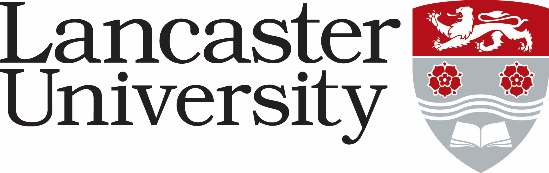 JOB DESCRIPTIONSenior Research Associate – Linguistics and English Language Job Title: Present Grade:	Department/College:	Department/College:	Directly responsible to:	 Directly responsible to:	 Supervisory responsibility for:	Supervisory responsibility for:	Other contactsOther contactsInternal: Internal: External:   External:   Major Duties:Undertake research and development necessary to achieve the goals of the 4D PICTURE project and specifically Lancaster University’s responsibilities within the project.Conduct research on the use of metaphor for the experience of cancer in a variety of English language datasets, using both manual analysis and corpus-based methods.
Contribute to the development of a new English version of the Metaphor Menu for People with cancer, and share expertise with colleagues developing versions in other languages.
Assist in the planning, development and delivery of the research project, including working effectively with the broader project teams in Lancaster and external work package partners to achieve the project goals, and liaise directly with partners and stakeholders for impact and engagement. Collaborate with the project team to disseminate findings with researchers across a variety of audiences, including participation and presentation of results at national and international events. Participate in regular international project meetings and in research networks more broadly, and contribute to progress reports of meetings that describe the results of the projects.Contribute to the national and international research reputation of the project teams and Lancaster University.Participate in and/or take the lead on (as appropriate) the writing of new follow-on research proposals that build on the results of the project.Assist the project investigators in obtaining ethical approval for the research in Lancaster.Undertake any other duties as required by the Principal Investigators or nominated representative.Major Duties:Undertake research and development necessary to achieve the goals of the 4D PICTURE project and specifically Lancaster University’s responsibilities within the project.Conduct research on the use of metaphor for the experience of cancer in a variety of English language datasets, using both manual analysis and corpus-based methods.
Contribute to the development of a new English version of the Metaphor Menu for People with cancer, and share expertise with colleagues developing versions in other languages.
Assist in the planning, development and delivery of the research project, including working effectively with the broader project teams in Lancaster and external work package partners to achieve the project goals, and liaise directly with partners and stakeholders for impact and engagement. Collaborate with the project team to disseminate findings with researchers across a variety of audiences, including participation and presentation of results at national and international events. Participate in regular international project meetings and in research networks more broadly, and contribute to progress reports of meetings that describe the results of the projects.Contribute to the national and international research reputation of the project teams and Lancaster University.Participate in and/or take the lead on (as appropriate) the writing of new follow-on research proposals that build on the results of the project.Assist the project investigators in obtaining ethical approval for the research in Lancaster.Undertake any other duties as required by the Principal Investigators or nominated representative.